Инструкция по выполнению заданий по учебной дисциплине «Астрономия»   2.02.202117 группа ОПОП «Астрономия» Уважаемые студенты,  сегодня мы с вами продолжаем работу по «Астрономия» Лекция 2  Состав вселенной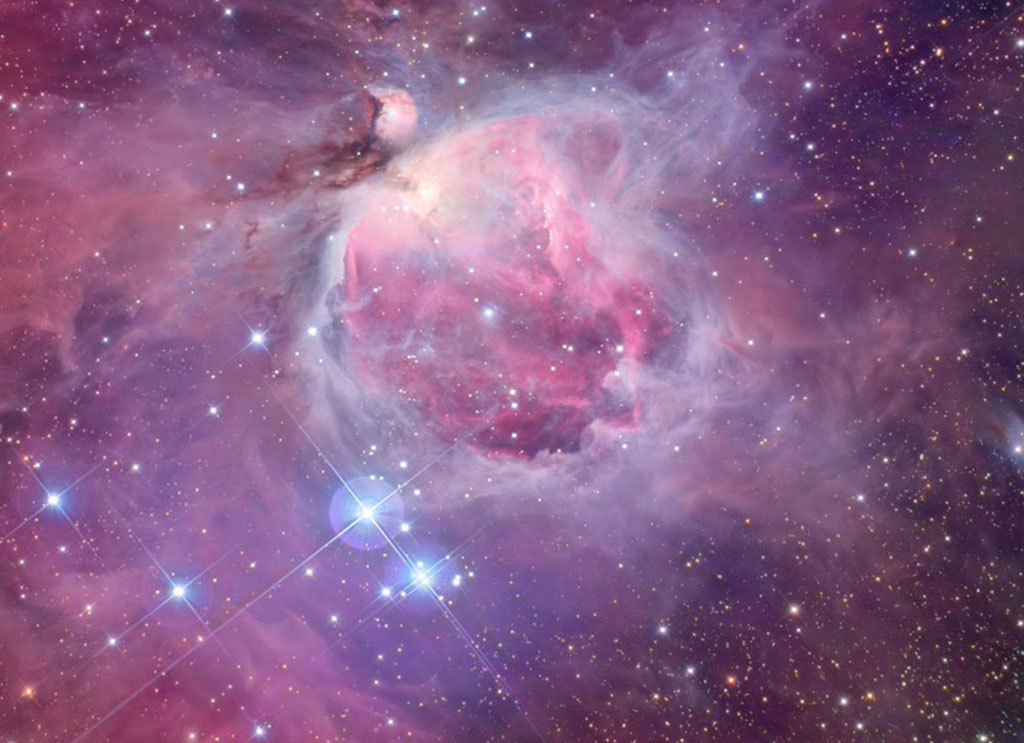  В лекции приведен обзор важнейших астрономических объектов, которые будут рассмотрены в этом курсе, и дано общее представление об эволюции Вселенной. Вы познакомитесь с астрономическими объектами разного масштаба: от привычного масштаба планет и их спутников до трудно вообразимого космологического, а также узнаете об эволюции звезд и формировании планет. Часть 2ОСНОВНЫЕ ПОЛОЖЕНИЯ ЛЕКЦИИ:Эволюция Вселенной. Большой взрыв и некоторые связанные с ним заблуждения. Оптический спектр. Причина смещения спектральных линий. Красное смещение линий вспектрах галактик. Закон Хаббла. Теоретическое описание изменения расстояний между галактиками; модели А. Фридмана. Открытие ускоренного расширения Вселенной. Вспышки сверхновых звезд. Сценарии эволюции Вселенной. https://www.youtube.com/watch?v=FkTfJwB5i6Q Вопрос №11 возможный балл (оценивается)Красное смещение линий в спектрах галактик объясняется…Эффектом Доплера.Старением фотонов.Межзвездным поглощением света.нет ответаВопрос №21 возможный балл (оценивается)В нашу эпоху скорость расширения Вселенной…Не изменяется.Возрастает.Уменьшается.нет ответаВопрос №31 возможный балл (оценивается)Вспышка сверхновой звезды – это ...Взрыв состарившейся звездыРезкое начало свечения новорожденной звездыВзрыв при столкновении двух массивных звезднет ответаПрием заданий  осуществляется на электронную почту vflfvkfyf@gmail.com  Консультации можно получить в ВАТСАП  9502012412с нетерпением жду ваших работ. Заранее спасибо. С уважением С.А. Байдосова